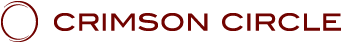 LES ENSEIGNEMENTS DU CRIMSON CIRCLELa série :" La Passion 2020"SHOUD 01: " La Passion 2020 01" - Avec ADAMUS, canalisé par Geoffrey HoppePrésenté au Crimson Circle,le 3 Août 2019
www.crimsoncircle.comJe Suis ce que Je Suis, Adamus du Domaine Souverain.PUBLIC: “Joyeux anniversaire…ADAMUS: Ah! (Adamus rit)PUBLIC (continuant): «… à vous, joyeux anniversaire, joyeux anniversaire, cher Adamus, joyeux anniversaire!» (Le public acclame et applaudit, alors qu'on amène un gâteau)ADAMUS: Merci. Merci merci. Trois cent dix ans. J’ai l’air d’en avoir à peine 30 (Adamus rit) et une machine à bulles avec ça. Ah! Ça dit: «Félicitations pour les 20 ans du Cercle Cramoisi et Joyeux Anniversaire, Adamus.» Utilisons cela comme une célébration pour nous tous, pour tous les Merlins, pour attester que nous sommes ici maintenant. Merci pour le gâteau (acclamations et applaudissements du public alors qu'il éteint les bougies). Merci beaucoup. Tout le monde va se droguer au sucre tout à l’heure. Mais pour le moment, nous allons nous shooter avec un peu d’énergie.Prenons …LINDA: Adamus.ADAMUS: Oui, ma chère.LINDA: Je suis prête.ADAMUS: Oh, bien, bien. Ah!Alors, cher Shaumbra, nous y voici. Après 10 ans avec moi, 10 ans avec Tobias, nous sommes toujours là. Toujours là, plus forts que jamais. Nous entrons maintenant dans notre nouvelle série, que j’ai intitulée «Passion 2020». Pouvons-nous afficher cette image à l’écran? Passion 2020, c’est le début d’une nouvelle ère sur bien des points. C’est le temps où vous réalisez que vous vous êtes réalisé. C’est le numéro un. Vous réalisez que vous êtes réalisé. Nous allons aborder cela juste dans une minute, mais vous avez éludé cela, vous avez en quelque sorte joué un jeu avec ça, et il est temps maintenant de réaliser que vous êtes réalisé. C’est d’autant plus drôle que vous avez tous ces bandeaux (quelques rires; de nombreux membres du public se sont costumés avec des bandeaux).Mais n’est-il pas bon, qu'après tant d'années, nous puissions maintenant nous moquer de ces bandeaux Atlantéens puants (quelques applaudissements et quelqu'un dit «Ouais»). Pendant très longtemps, les bandeaux ont été cela même qui retenait l’humain, le maintenait dans le mental, dans la programmation, et maintenant nous pouvons porter des sièges de toilette (rires, parce que Sart a décoré un siège de toilette pour en faire un bandeau) et tout un tas d'autres choses que vous avez. C’est si bon de pouvoir en rire et dire: «Ce ne sont que des bandeaux. Ils ne peuvent rien me faire. » Et amenons cela dans la technologie à présent, étant donné qu’elle entre dans ce monde.Ce n'est Pas à VousComme Cauldre et Linda viennent de le dire, nous avons récemment publié notre mise à jour de ProGnost et je pense que c’est un très beau résumé, une synthèse de la situation actuelle du monde, et encore une fois, pas dans un avenir lointain, pas un concept de science-fiction concernant ce qui se passe. C’est ce qui se passe sur la planète. Les gens ne veulent pas en entendre parler, ou sont distraits par d’autres choses - politique, finance, guerres et climat. Ils sont distraits par d’autres choses, mais le problème numéro un sur la planète actuellement, plus que tout le reste, c’est la technologie, l’intelligence artificielle ou les ordinateurs, peu importe le nom. C’est la chose numéro un qui se passe sur la planète. Tout le reste ne fait que répondre à cela. Tout le reste est en quelque sorte une distraction.Est-ce que quelqu'un ici est encore impliqué dans la politique? (Linda et quelques autres lèvent la main). Oh, je vois (Adamus rit). Je suis vraiment désolé. Faites-le pour le plaisir. Faites-le en restant derrière le petit mur flottant, ce qui signifie qu’il est là-haut et que vous êtes derrière le mur. Ne vous laissez pas prendre là-dedans. C’est une perte de temps. Vous n’êtes pas ici pour ça. C’est l’antithèse de votre passion. Ne vous laissez pas prendre au piège - les problèmes mondiaux, les affaires mondiales, tout le truc. Je sais que je ne suis pas socialement, politiquement ou spirituellement correct ici, mais même le réchauffement de la planète et l’environnement, c’est une blague. Vous avez mieux à faire que d’endosser ces causes.Le réchauffement de la planète - Je sais que beaucoup d’entre vous vont se fâcher contre moi et penser que je deviens brun au lieu de vert - mais c’est une distraction. C’est tellement drôle car la Terre peut prendre soin d’elle-même. Vous savez, les humains ne vont pas détruire la Terre en ayant trop d'usines ou de voitures à essence. Je ne dis pas que c’est bon, mais la Terre peut vraiment prendre soin d’elle-même. Malheur à l’humain, bien sûr, mais la terre peut prendre soin d’elle-même.Et ce n’est pas une coïncidence, toute cette attention portée à l’environnement en ce moment, en particulier à la lumière du fait que Gaia s’en va et que les humains en prennent la responsabilité. Il est donc naturel que les humains se préoccupent de plus en plus de l’environnement, à juste titre. Mais cela devient aussi une grande cause. Laissez les autres faire cela. Laissez les autres assumer ces batailles. Nous allons ailleurs. Oui, Linda?LINDA: Bien, pouvons-nous simplement – juste comme un pur divertissement. Est-ce que c’est ok de regarder juste comme un divertissement?ADAMUS: Dans quelle mesure est-ce un pur divertissement?LINDA: Eh bien, vous savez, des choses comme regarder les bêtises qu'ils disent dans les débats et rire de la stupidité…ADAMUS: Oh, si vous pouvez en rire, si vous pouvez comprendre que derrière presque tout, derrière presque tout, il y a le pouvoir…LINDA: Oh oui.ADAMUS:… et la non compréhension de l'énergie. Vous avez choisi d'être ici. Votre passion d’arriver vivants en 2020, votre passion est d'être ici en tant que Merlins. D’être ici sur cette planète pour montrer aux gens, vous savez, tout ce bruit, ces jeux et tout ce que vous jouez, ne sont que ça. Il y a quelque chose bien au-dessus, et c'est être le Merlin. Le Merlin est celui qui permet à l’énergie de le servir. C'est tout. C'est tout. Se laisser prendre dans ces autres choses va vous épuiser. Si vous pouviez le faire comme lorsque vous m'avez mis sur le grill, vous savez, en n'étant pas sérieux - bien sûr, aucune de ces choses qui ont été dites n’étaient sérieuses (rires alors qu'il fait une grimace à Tad, qui faisait partie de ceux qui ont plaisanté). Si vous pouvez en rire, si vous pouvez rire de votre entité, vous pouvez rire d’un tas de choses, mais ce n’est pas à vous de prendre en charge ces causes. Vous avez quelque chose de phénoménal à prendre… (Adamus soupire) Cela ne prendra pas votre énergie. Il va falloir que vous vous engagiez davantage dans cette vie. Et c'est l'année. Ce n'est pas un hasard si, comme le souligne Linda, 2020 est une vision parfaite (en référence au terme américain 20/20, utilisé comme norme de vision claire). La clarté. C’est lorsque le dragon arrive.Comme Cauldre l'a fait remarquer, 2020, ça donne le quatre et, comme vous le voyez sur l’image, et oui, c’est moi qui ai créé cette image. J'ai également créé la soif, l'eau et tout le reste (rires, alors qu'il fait référence à une parodie lors de l'événement de Santa Fe). Je suis tellement flatté! (Adamus rit) J'ai même cuisiné ce gâteau moi-même (plus de rires). Là, vous avez en quelque sorte l’ancien arrière-plan, les anciennes lettres, rigides, estampées et scellées dans ce métal représentant l’humanité, la société à l’heure actuelle. Elle est sur son ancien chemin. Mais nous allons démolir ça. Nous allons briser cela - et je me moque de savoir si c’est du métal, de la pierre ou autre chose - parce que la passion prime sur tout. La passion - J'allais dire le mot «surpasse»(=trump), mais Cauldre a dit de ne pas le dire dans ce groupe (quelques rires). La passion va au-dessus et au-delà de tout, et c’est pourquoi vous êtes ici.La PassionVous savez que cela fait très longtemps, très, très longtemps que vous n’avez pas véritablement ressenti de la passion. Vous avez vécu au jour le jour. Vous avez fait ce qui était nécessaire pour survivre. Vous avez vraiment fait énormément de Permettre - Permettre - énormément. Et tout cela sans réelle passion. C’est l’une des premières choses que vous perdez lorsque vous sortez de l’éveil et que vous faites alors le choix d’entrer dans la maîtrise. La passion s'en va, tout simplement, vous essayez de la rallumer et ça ne marche pas. Vous essayez encore plus de la rallumer. Vous essayez d’inventer de nouvelles passions et vous devenez passionné dans l’invention de nouvelles passions, mais même cela disparaît, et tout à coup, il n’y a plus rien. C’est le vide et c’est le pire moment, comme vous l’avez tous vécu. Lorsque vous vous sentez être dans ce vide, c’est la pire des périodes.Et c’est durant cette période dans le vide qu’il est si important de faire le Permettre, de réaliser la vraie transformation. Vous êtes dans le cocon. Vous n’êtes plus une chenille et vous devenez un papillon dans ce cocon - le Permettre - car il n’y a rien d’autre que vous puissiez faire. Vous ne pouvez plus vous battre à l’intérieur de vous-même. Vous ne pouvez plus vous en faire une idée. L’humain ne pourrait pas le construire s’il essayait, et il ne devrait pas essayer. Vous êtes simplement allongé dans ce vide du cocon et tout ce que vous pouvez faire, c’est permettre. Juste permettre. C’est ce que vous avez fait,  c’est pourquoi nous sommes ici, et c’est pourquoi nous pouvons proclamer que la prochaine série est Passion 2020.Il est intéressant de voir que ça tombe en l’an 2020. C’est, je suppose, en partie une coïncidence, en partie non, mais c’est l’émergence de la passion. La passion est personnelle pour chacune et chacun d’entre vous, mais elle ne ressemblera en rien à vos anciennes passions. Ce ne sera pas un passe-temps. Il ne s’agira pas de s’occuper de politique, d’environnement ou quoi que ce soit du genre. Ces choses vont vous sembler être des blagues fastidieuses. Les humains, parfois, sont dans la précipitation. Ils sont tout emmêlés et n’ont pas vraiment la vue d'ensemble.Nous allons donc dans notre passion, votre passion. La passion, c’était d'être ici sur la planète.Faisons un retour en arrière un instant, lorsque vous auriez pu avoir votre illumination lors de votre dernière vie, peut-être même plus tôt, peut-être même dans la vie précédente, et que vous avez dit: «Je vais attendre», parce que vous saviez que quelque chose allait advenir. «Je vais attendre», vous l’avez fait, et nous voici là maintenant.Vous auriez pu avoir votre Réalisation au milieu des années 1800, quand, d’un point de vue historique, il se passait peu de choses sur la planète. Pas de très grands changements. Mais vous avez dit: «Je vais attendre jusqu’aux environs de 2020.» C’est le Temps des Machines dont je parle tellement, à savoir la technologie, l’informatisation. C’est l’époque où il y a tant de changements sur la planète. C'est phénoménal. Une nouvelle espèce humaine est sur le point de naître, et ce ne sera pas une espèce biologique typique.C’est une époque où il va y avoir énormément de, oh, «contrôle» n’est peut-être pas le mot juste, mais de réglementation avec la technologie. Comme je l'ai mentionné dans la Mise à jour  de ProGnost 2019 que nous avons faite récemment, la magie va être illégale. Pas forcément dans les livres, pas écrit tel que : «la magie n'est plus légale», mais elle sera illégale, à savoir que sera interdit ce qui n'est pas en conformité, ne pense pas et n'agit pas… tout ce que vous faites, tout ce que tous les humains font, va être surveillé. Et vous pourriez dire: «Eh bien, non, cela ne va jamais vraiment m’arriver à moi» ou «C’est dans un avenir lointain». Non. C’est ce qu’ils appellent l’Internet des Choses. Cela signifie le Big Brother, l’oeil, partout où vous allez.Il y a de grands avantages liés à cela, quelques merveilleux avantages: retrouver des enfants égarés, découvrir les auteurs d’un crime en visionnant des vidéos de surveillance sur la caméra d’un magasin, etc. De grands avantages dans tout cela, je ne dis pas que c’est mauvais.Cependant, à partir du moment où quelqu’un sort du rang psychologiquement, et je n'ai même pas parlé de cela dans la mise à jour de ProGnost, mais le profilage psychologique est tellement préoccupant ces temps-ci - vous savez, qui va être le prochain tueur de masse sur la planète, qui va faire des choses abominables aux autres - alors le profilage deviendra très acceptable. Ils n’appelleront jamais ça ainsi, mais c’est de la surveillance. Toute personne qui sort de la conformité, qui sourit trop souvent (quelqu'un pouffe) - non, je suis sérieux, il y aura un algorithme pour le sourire, vous savez, parce que ça va être considéré… l'intelligence artificielle va déterminer : «Voici la dynamique qui se produit lorsque quelqu'un est sur le point de devenir fou», par exemple, il cligne trop des yeux, il sourit trop ou il a certains comportements antisociaux - tout sera surveillé, puis cette personne va être ramenée dans la conformité. Oh, pas en les battant à mort. Non. En leur donnant un gâteau (quelques rires) et quelques petites pilules amusantes. C’est là où se dirige la société.Et je ne dis pas que c’est bon ou mauvais. C’est une expérience de société. Mais c’est si bien inscrit en vous, toute cette chose Atlante, ce qui s’est passé là-bas - ce qui était censé être une bonne chose et qui, en réalité, a piégé les êtres humains dans leur mental - et vous avez pris un engagement, votre passion: «Je vais revenir à cette époque-ci et je vais être la magie. Je suis la magie. "Je vous dis tout de suite que vous n'avez pas besoin de vous inquiéter de tous les algorithmes informatiques qui pourraient vous considérer comme un fou, parce que vous allez avoir une telle maîtrise de l'énergie, une maîtrise non intrusive, non manipulatrice de l'énergie, qu’ils ne vont tout simplement pas vous voir. Tout le reste de la magie sera interdit, pour ainsi dire; ils ne vont pas vous voir et vous allez vraiment être les Standards pour cette planète. C'est une responsabilité énorme, mais c'est aussi votre passion. C’est la raison pour laquelle vous êtes revenus. C’est pourquoi vous avez enduré tout ce que vous avez enduré jusqu’à présent. C’est pourquoi, eh bien, on pourrait dire qu’il n’y a pas eu de Réalisation instantanée. C’est la raison pour laquelle il y a eu des moments où vous vous êtes senti si solitaire et si inefficace, parce que vous attendiez jusqu’à maintenant.Nous avons traversé la série Émergence et vous avez émergé. vous l’avez fait. Nous n'allons pas émerger, vous avez émergé. Maintenant, c’est comme lorsque le papillon déploie ses ailes pour la première fois, il se sent un peu maladroit. Il essaie de voler mais se souvient encore de ce que c’était d’être vert avec 18 pattes, alors il y a un peu de maladresse, et, en réalité, ce que nous allons faire dans cette série,  c’est traverser cette maladresse. Mais je dois vous le rappeler, vous êtes réalisés. Maintenant, vous avez juste besoin de le réaliser (Adamus rit).Alors, prenons une profonde respiration avec ça. Passion 2020, la passion, c’est d'être ici, d'être la magie sur la planète.Comment définissez-vous la magie? De plein de façons différentes, mais c’est quand vous laissez l’énergie vous servir. En réalité ce n’est pas magique, c’est naturel. Mais pour la plus grande partie de l’humanité, cela va ressembler à de la magie.La magie, c’est ce qui ne peut être défini ni par la science, ni par l'ordinateur, ni par la logique humaine ordinaire. Ce que nous allons faire ne figure pas dans les livres de science. On pourra vous couper le cerveau et essayer de comprendre comment vous faites tout cela, mais cependant ils ne le trouveront pas. Oh non, désolé, vous avez fait cela en Atlantis. Non, ils ne vont pas le faire maintenant (quelques rires). Ils ne vont pas le faire maintenant.C’est ce qui ne peut pas être défini. Ce n’est pas conforme à la physique actuelle, mais c’est tout aussi bien parce que la physique actuelle va changer très vite. Et, encore une fois, rien de tout cela ne se passe dans un avenir lointain. Rien de tout cela n’est une projection de ma part. Avec ceux avec qui je travaille au Conseil Cramoisi, nous examinons ce qui est en train de se passer.Une grande partie du sujet concernant la technologie ne se retrouve pas en première ou en deuxième page de vos journaux - oh, il n’y a plus de journaux; de vos flux Internet, je dois m'habituer à ceci – parce que ce n'est pas vraiment excitant. Je veux dire, qui veut lire ce qui concerne la technologie? Je sais que certains ingénieurs ici le font, mais ce n’est pas excitant pour la plupart des gens. Ils veulent en savoir plus sur le dernier meurtre de masse. Ils veulent lire au sujet de la dernière catastrophe météorologique, les scénarios dramatiques, la politique bien sûr, donc ça ne fait pas la une des journaux. Mais c’est un syndrome rampant - et c’est flippant aussi - mais c’est un syndrome rampant. Il s’insinue dans la vie de tous. Personne ne s’arrête pour dire: «Attendez une seconde, tout le monde. À quoi cela ressemblera-t-il dans cinq ou dix ans? »Et même quand ils le font,  c’est du style« Eh bien, regardez tous les bénéfices d’un implant cérébral, un implant à puce ».Vous savez, les… oh, ne me lancez pas, car nous venons de faire ProGnost et je ne veux pas faire la deuxième partie de ProGnost ici, mais… (quelques rires). Et je suis désolé si je vais offenser… non, je ne suis jamais désolé quand j’offense quelqu’un (plus de rire). Je plaisante.Certains gouvernements sur la planète, ne donnons pas de noms - nous ne prendrons pas ce chemin, et nous n'oserions pas - ont un très grand mouvement – au niveau technologie, finances et tout le reste - pour faire des implants à puce de masse sur chaque personne. Ce sera la loi. Vous devrez en avoir un. Et je ne vais pas donner de noms ici mais – le dragon - ça va arriver. Cela fera partie de la réforme sociale. Ce n’est pas en Europe et ce n’est pas les États-Unis, alors ne vous inquiétez pas trop à ce sujet, mais cela sera exigé. Et je vais dire, du fait de mon ressenti et pour y être déjà allé, ce sera dans environ sept ans. Pas si loin que ça. Eh bien, vous le faites déjà, en quelque sorte, pour les chiens, mais cela n’affecte pas le cerveau. Mais les implants vont être la nouvelle chose.Mais je m'éloigne du sujet parce que je veux parler de la raison pour laquelle vous êtes ici sur la planète. En un sens, vous avez choisi une époque vraiment merdique (Adamus rit et quelques rires du public).LINDA: Merci!ADAMUS: Bien, non, je canalisais Sart (plus de rires).LINDA: (riant) Merci!ADAMUS: (il rit) Oui, le seul serre-tête d'Atlantis fait avec une cuvette de toilette!La passion, c’est d'être ici pour être le Standard, pour être en parfaite harmonie et maîtrise avec votre énergie. C'est tout. Vous n’allez pas vous tenir au coin des rues pour évangéliser. Beaucoup d’entre vous ne vont pas enseigner dans un grand groupe ou quelque chose du genre. Vous n'allez pas essayer de sortir de façon proactive et de tout changer. Cela ne va tout simplement pas se passer ainsi. Vous allez le faire très doucement, mais c’est le moyen le plus puissant de le faire. C’est le moyen le plus efficace et le plus considérable de le faire - tranquillement dans votre vie. Dans votre vie personnelle.Nous parvenons donc à ce temps de Passion 2020. Je l’attendais depuis longtemps, et c’est ce pourquoi nous sommes ici à présent, la passion. Votre passion sera ravivée en vous. «Voilà pourquoi je suis là! Je comprends! »Et rappelez-vous que ce n’est pas une cause. «Je suis venu ici pour être tout ce que je suis, pour être le Merlin, pour ramener la magie sur la planète. Point barre. »C’est tout. C'est une telle passion, une véritable raison d'être ici, une véritable raison pour laisser briller votre lumière.En cette année, pour beaucoup d’entre vous, il y a toute cette confusion qui règne dans votre mental: «Qu'est-ce que je suis censé faire? Pourquoi suis-je ici? » - vous avez ce très gros problème-  et il se dissout. Vous allez savoir très clairement, clair comme 20/20, pourquoi vous êtes ici. Et le fait est que ce n’est pas une grande mission. Il ne s’agit pas d’aller essayer de convertir les indigènes ou les Moldus. Il s’agit juste d’être. Vous allez trouver ça délicieux - et Cauldre ne le croit pas – juste le fait d’aller quelque part, d’être dans un aéroport ou dans un magasin, et de rester là, d’être simplement dans votre Soi, dans votre énergie, puis regarder comment de drôles de petites choses se produisent tout autour de vous. Et, vous savez, certaines seront incroyables. Tout à coup, quelqu'un se trouvant juste dans votre présence se met à pleurer, car être dans votre lumière lui donne un tel espoir, et il ne peut pas le comprendre avec sa tête. Il ne sait pas que c’est vous, Joanne, qui lui avez fait ça, mais il pleure. Sart, ils vont toujours pleurer (rires)…SART: C’est pour ça que je suis ici.ADAMUS:… parce qu'il apporte une telle joie.Non, vous allez vraiment apprécier - Cauldre ne le croit pas réellement - mais vous aurez plaisir à retourner là-bas, à être au milieu des autres - pendant de brèves périodes - parce que vous allez voir l'effet direct que cela a. Vous n’allez pas essayer d’imposer quoi que ce soit à quiconque. Vous n'allez pas essayer de changer leur vie. Mais pouvez-vous simplement imaginer que vous êtes, disons, dans un grand magasin? Vous êtes dans un magasin. Il y a du monde, les employés sont grincheux, les clients sont agressifs et odieux. Vous pouvez ressentir toutes les énergies, les énergies qui vous faisaient habituellement vous sentir nauséeux et faible, et tout à coup vous êtes là. Vous vous tenez là, tout simplement. Vous n'achetez rien. Vous n'avez rien besoin d'acheter. Vous vous tenez juste là et vous regardez le chaos qui commence pratiquement à se réorganiser. Et pas parce que vous le faites, juste parce que vous êtes là.Ce sont des exemples concrets de ce qui va se passer.Tout à coup, dans ce qui est chaos, marasme, ennui et grisaille tout autour de vous, tout à coup toutes les énergies commencent à tourner et à tourbillonner - les lumières s’éteignent, les choses commencent à tomber et à se briser, les gens se heurtent les uns les autres - et vous restez là avec un grand sourire sur votre visage, sachant que les choses retournent dans l’harmonie en tournoyant, juste parce que vous êtes là. Les énergies que vous apportez sont si pures et claires qu’elles invitent toutes les énergies bloquées à se libérer de leur blocage et à revenir leur façon d’être naturelle.Ça va arriver. Cela va se produire partout dans votre vie – dans votre maison, avec les gens, votre voiture, vos ordinateurs, tout le reste - et il se pourrait que ça casse avant que ce soit réparé et que ça atteigne un tout nouveau niveau. C'est ok. Vous serez ok avec ça, parce que vous réaliserez - tout d’abord, vous allez vous souvenir, certains d’entre vous, d’avoir été un sorcier ou une sorcière il y a bien longtemps, dans une autre existence, ainsi que de certains actes ignobles que vous avez commis, la confusion énergétique qui en est sortie, et pendant un instant vous allez penser, "Oh, non. Nous y voilà, de retour au temps des sorciers. »Ensuite, vous réaliserez que non, pas cette fois-ci, car vous le faites sans ordre du jour. Vous êtes, tout simplement. Vous avez observé comment les énergies peuvent causer du chaos et de l'agitation, mais ensuite, une harmonisation a lieu, simplement parce que vous êtes là. Ensuite, vous aurez un grand sourire, vous ressentirez cette passion et vous vous direz: «Ah, ce que j’ai traversé pour parvenir ici n’était rien. C'était facile. "(Quelques rires)Mais je vous ai tous sur une sorte de bande vidéo (Adamus rit), et je vous montrerai ces bandes avec vos pleurs, vos plaintes et tout le reste. Vous ressemblez à ce groupe dans la séquence à la fin de la vidéo (rires, en référence à cette vidéo jouée avant la canalisation). Ce n’était pas drôle.Question et Réponse - 1Ok. Alors allons-y. Première question du jour, et pendant la séance de questions-réponses, j’aimerais un accessoire de scène, juste parce que. Je vais donc demander à la princesse Henriette de venir ici. Si vous voulez bien vous tenir ici à l’arrière (Adamus pose) tout le temps. Ouais. Et plus tard, quand les gens… (Henriette lui offre un verre de vin) Oh, pour moi?HENRIETTE: Châteauneuf-du-Pape.ADAMUS: Ah, ah! Le meilleur.HENRIETTE: À votre santé.ADAMUS: Santé (Adamus prend une gorgée). Mm.HENRIETTE: Santé.ADAMUS: Mm. Admirable. Admirable. S'il vous plaît. Et oui, vous pouvez tenir votre verre, vous pouvez le poser, pas… oh, c’est gentil. Waou !  Peut-être devrions-nous tout de suite mettre fin à ce Shoud (elle pose). Oui, merci (quelques rires).Ok. Accessoire de scène en place. Excellent. Micro dans le public, Linda, s'il vous plaît. Oui, montez les lumières. Question.LINDA: Vous voulez que je choisisse quelqu'un avant la question?ADAMUS: Absolument. La question est, nous en avons discuté avec certains des Maîtres Ascensionnés (quelques rires lorsque Linda tend le micro à quelqu'un) - vous attendez la question - nous en avons discuté. À l'origine, cela a été soulevé par un petit groupe de Shaumbra quelque part en Europe du Nord. Je ne mentionnerai pas la ville. Trois ou quatre d'entre eux se sont réunis et ont dit: «Nous devrions vraiment commencer à écrire un livre, un livre de Normes et de Valeurs sur ce que nous apprenons et faisons.» Et ils sont venus nous voir, psychiquement en quelque sorte, et ils ont dit: «Alors, qu'en pensez-vous?» Nous en avons discuté et j'ai dit: «Je vais en parler à Shaumbra.» Nous apprenons beaucoup. Vous savez, il y a cet énorme répertoire d'informations depuis 20 ans. Par quoi commencer? Par quoi commencer ?Attendez une seconde, s'il vous plaît. Nous allons prendre une photo (Adamus pose avec Henriette; rires).Il y a cette extraordinaire bibliothèque d'informations que nous avons accumulées, de sorte que certains disent: «Peut-être devrions-nous commencer à noter certaines Normes et Valeurs, en simplifiant vraiment, des choses comme« L'énergie est votre amie », ce genre de choses, presque comme des petites sentences, parce que pour le moment,  comme le sait Jean, quelqu’un qui aborde cette documentation se demande par où commencer. Que faire?La question que j’ai à vous poser à tous aujourd’hui est de savoir si nous commençons à écrire ce que nous appellerions les Normes et les Valeurs. C'est une question très intéressante. Et, oh, nous allons commencer ici et ensuite nous irons vers Vince. Oui, Thomas?THOMAS: Vous voulez commencer avec Vince?ADAMUS: Non, non! (ils rient) Vince veut commencer avec vous. Ouais.THOMAS: C'est ma première fois.ADAMUS: Mm hmm. Bienvenue.THOMAS: Je peux donc en parler du point de vue de quelqu'un qui débute, qui vient d'entrer là-dedans. Déjà, c'est un peu trop vaste. Je ne sais pas où commencer.ADAMUS: Ouais. Où avez-vous commencé?THOMAS: YouTube.ADAMUS: YouTube. Ok.THOMAS: Je vais là où je me sens attiré en quelque sorte. Je ne sais pas vraiment ce que je fais.ADAMUS: Ouais, quel est votre préféré? Ne dites pas Tobias (Thomas rit). Je savais ce qui allait arriver. "Oh, il est si gentil." (D'une voix aiguë) Ouais. Quoi… allez-y.THOMAS: Merlin. Merlin.ADAMUS: Merlin.THOMAS: Des informations sur Merlin, oui.ADAMUS: Ok. Bien. Alors oui ou non? Nous faisons cela…THOMAS: Oh, alors, en fait, j’apprends un autre système d’enseignement de la musique. C’est la même idée : c’est très ouvert et on ne définit pas les choses. Mais au fur et à mesure que vous l’apprenez, vous souhaitez que quelque chose soit écrit ou que quelqu’un dise: «Eh bien, donnez-moi quelque chose à quoi m’accrocher."ADAMUS: Oui.THOMAS: Alors peut-être que si on pouvait trouver quelque chose au milieu, avec de petits indicateurs peut-être, comme une ligne directrice ou…ADAMUS: Bien sûr.THOMAS:… «Vous devez…» peu importe. Mais dites simplement: «Oh, vous voulez peut-être commencer ici dans cette direction."ADAMUS: Une sorte de livre de miettes peut-être, vous savez.THOMAS: Des miettes, oui.ADAMUS: Ouais, ouais. Bien.THOMAS: Quelque chose comme ça.ADAMUS: D'accord.LINDA: Vous avez dit Vince?ADAMUS: Ah, Vince, oui. (pause, alors qu'il boit une autre gorgée de vin) Je vais saouler Cauldre avant la fin. Oui monsieur.VINCE: Je pense que ce serait bien pour eux d’écrire leurs expériences, mais - nous venons de vivre cela il y a quatre mois – ça doit être leur expérience pour eux et non une prescription pour qui que ce soit.ADAMUS: Ok.VINCE: Autrement, vous pourriez aussi bien sortir le Catéchisme, le Livre de Discipline Méthodiste.ADAMUS: Oui.VINCE: Ou choisir votre poison.ADAMUS: C’est juste. Bien. Bien. La doctrine Mormon, tout le reste. Ouais. Ok. Et cela pourrait être discuté dans un sens ou dans l’autre. Deux de plus. Devrions-nous commencer à écrire les Normes et les Valeurs ou, vous savez, les 100 points à retenir pour qualifier un Maître? Et il y en a qui aimeraient le lire maintenant.JAN: A propos d’un endroit pour commencer, j'ai récemment commencé à revenir en arrière dans les Shouds et je n'avais pas eu l'occasion de passer par la toute première série avec Tobias, et j’ai été très surprise de voir autant de choses dont Tobias avait commencé de parler à l'époque, vous savez, nous en avons parlé depuis, en particulier Permettre. J'ai été très surprise de voir tout ce qu’il avait dit au sujet de Permettre à l'époque et…ADAMUS: Pourquoi êtes-vous surprise que personne n'ait écouté?JAN: (rit) Je ne pense pas que nous étions prêts. Je ne pense pas que nous comprenions vraiment ce qu’était «Permettre», pourquoi c’était important et ce dont nous avions besoin - comment nous avions besoin de le mettre dans nos vies et ce genre de choses. Je veux dire, il disait que nous avons besoin de permettre totalement et complètement. Et c'était du genre: «Mais bien sûr », vous savez, peu importe.ADAMUS: C’est vrai.JAN: Mais on n'avait aucun lien avec cela. Donc, et je pense que lorsque les gens avancent dans leur lecture des Shouds et de tout le reste, ils établissent leurs propres connexions, et je pense que cela les aide, en quelque sorte, à décider quelles sont leurs propres valeurs et leur… (le téléphone de quelqu'un sonne )ADAMUS: Au fait, j'ai mentionné que les choses allaient être un peu farfelues. Ouais, ouais.JAN: Oui.ADAMUS: Ok.JAN: Mais je pense que c'est juste un peu, pour eux, je ne pense pas qu’on ait besoin d’une sorte de standard ou quoi que ce soit, parce que j'ai l'impression que c'est - ce que je fais, peu de gens veulent le faire ou ont un intérêt à le faire. Mais pour moi, c'est quelque chose que j’ai besoin de faire pour continuer ou pour avoir une meilleure fondation. Je pense à d’où je viens et à où je vais. Je ne vois donc pas un réel besoin pour des Valeurs et des Normes. ADAMUS: Ok.JAN: Je pense que c’est juste une affaire personnelle.ADAMUS: Bien. Deux autres, et ce n’est pas une question piège. C’est une question sincère. Nous devrons examiner cela au cours des prochaines années. Et bien, allez-y. Je vais résumer dans un instant.JOEP: Bonne question.ADAMUS: Merci. Ce n’était pas la mienne, mais…JOEP: C’est drôle. En fait, j’ai commencé à lire un livre il y a des années – Outils de la Nouvelle Energie - je me contente de grapiller des choses dans les Shouds et, à un moment donné, j’ai laissé tomber ça, sauf des éléments vraiment très pratiques comme se tenir derrière le petit mur, le Four de la Grâce, etc. ces choses. Mais je ne ferais pas des Normes et - quel était l’autre?ADAMUS: Valeurs.JOEP: Valeurs. Je pense que Jean a très bien résumé la situation dans l'un de ses derniers articles. Nous devons raconter nos histoires. C’est ça, les livres que nous devons écrire, parce que les gens peuvent se relier à ça et c’est ce qui enflammera quelque chose en eux, pas seulement les trucs sans intérêt que nous avons vécus.ADAMUS: Oui. Bien. Merci. Deux de plus. Deux de plus. Devrions-nous commencer à documenter ceci, en le mettant sous une forme vraiment définie?TAD: J'aimerais avoir (Adamus rit devant son serre-tête) - je vais simplement le dire - «C'est quoi ce foutu Crimson Circle? Je veux dire, quoi - vous savez, nous en avons parlé, et j'essaie d'expliquer quand les gens le demandent. Vous savez, je ne monte jamais sur un podium ou quoi que ce soit, mais «eh bien, c’est la conscience et…»ADAMUS: Mais vous étiez à Santa Fé, au fait…TAD: Oui!ADAMUS:… ce dont vous vous souviendrez toujours.TAD: Je m'en souviendrai toujours.ADAMUS: Souvenez-vous en toujours.TAD: Je n’essayais pas de… (Adamus rit) Est-ce que vous vous en souviendrez toujours?ADAMUS: Oui.TAD: Ok. Ouais. Je veux dire, ne pas convertir: «C’est la conscience, mais ce n’est pas un culte, il s’agit de Réalisation», et les gens vont… (elle a un visage confus)ADAMUS: Hein?TAD: “Hein?! Vraiment?!"ADAMUS: Ouais, ouais.TAD: Donc, ce serait mon désir, ma requête, même 25 mots ou moins.ADAMUS: Bien, bien.TAD: Mais qu'est-ce que c'est?ADAMUS: Peut-être que Cercle Cramoisi devrait faire un - ils sont devenus assez bons pour faire des vidéos, peut-être une petite vidéo sur ce qu'est le Cercle Cramoisi.TAD: Parfait (elle rit tandis qu'Adamus fait une grimace à Jean).ADAMUS: Ils l’ont dans des livres depuis environ cinq ans. Cela n’a tout simplement pas été fait.TAD: Pigé!ADAMUS: Ouais. De toute façon, il n’aurait pas été approprié de le faire avant. Ok, un de plus.LINDA: Il y avait quelqu'un sur mon radar. Bon sang! Ok, Mary Sue. Vous le saviez.ADAMUS: Oui.MARY SUE: Non, je ne le pense pas.ADAMUS: Ok.MARY SUE: Parce que cela serait défini, et je n’aimerais pas que ce soit défini.ADAMUS: Bien.MARY SUE: Si je devais suggérer quelque chose, ce serait des questions/réponses.ADAMUS: Ok.MARY SUE: Ou une feuille de route sur les différentes parties de la bibliothèque de documents du Crimson Circle.ADAMUS: Ok. Bien. Il y a beaucoup de documentation. Merci à tous et merci, ma chère Henriette,  princesse de Versailles. Merci. Beau costume. Voudriez-vous aller… Crash va vous aider ici (elle doit négocier pour sortir de scène avec son costume volumineux).HENRIETTE: Merci.ADAMUS: Oui. C'était le problème à l'époque. Oh, ça prenait si longtemps pour s’habiller et ensuite on ne pouvait plus bouger et c’est comme… (quelques rires).La Perspective d’AdamusOk, j’ai posé la question. C’est une question très légitime et il n’y a pas de réponse à cette question, mais de mon point de vue, j’aurais dit une ou deux choses lorsque nous avons été appelés par ce groupe de Shaumbra en Europe. Ce n’est pas encore tout à fait le moment. Pas tout à fait. Vous connaissez les choses. Vous connaissez les lignes, mais vous ne les avez pas encore vraiment complètement incarnées.C'était comme ce que vous (Jan) disiez auparavant à propos de Tobias, qui a dit tout cela il y a des années. Il l’a juste dit gentiment. Je devais venir pour le dire de telle sorte que vous l’entendiez vraiment. Non, il a parlé de Permettre il y a bien longtemps, mais nous nous échauffions, nous nous préparions, vous étiez en train de mûrir de manière étonnante, vous pouviez commencer à l'intégrer à ce moment-là, puis l'amener lentement dans votre vie, et à un moment donné, comprendre véritablement ce qu’étaient certains des concepts de base - la création, Permettre. Alors, je dirais, pas encore tout à fait, mais à un moment donné, cela va vraiment s’ouvrir de plein de façons différentes.Vous savez, certains vont comprendre qu'il y a des gens qui ressemblent à des Mages en marche sur la planète. Ils vont commencer à faire du suivi et du repérage de cela, et ils vont trouver leur chemin jusqu'au Cercle Cramoisi et dire: «Vous savez, il n’y en a pas qu’un seul, et ce n'est pas seulement leur équipe ou leurs dirigeants, ils ont tous ceci. Que se passe-t-il? »C’est le grand exposé. C’est la grande révélation. Et les gens vont… (il y a une certaine distorsion audio) arrête, Kuthumi! (quelques rires) Ils vont commencer à réaliser qu’il y a quelque chose concernant ce groupe, puis ils voudront savoir - pas nécessairement attaquer, mais ils vont vouloir savoir: «Que se passe-t-il ici? Quelles sont vos fondations? »S’ils vous le demandaient aujourd’hui, vous bafouilleriez et vous trébucheriez, et vous leur diriez ce que vous n’êtes pas, mais vous ne seriez pas capables de leur dire ce que vous êtes.Donc, ce que je fais en ce moment, c’est juste vous préparer à ça, qu’il s’agisse d’un livre ou d’une vidéo, ou -comment vous appelez-vous ça - YouTube ou autre chose, peu importe en réalité. Mais il viendra un temps où : "Quels sont les prémisses principales dans tout cela?" Et je dirais que le numéro un dans ce livre, c’est quelque chose que Tobias a dit il y a longtemps et c’est"Vous êtes Dieu aussi". Si vous ne pouvez pas accepter cela , ne lisez pas les autres choses sur cette liste. Mais ce sont de telles clés. Vous êtes Dieu aussi. Vous n'êtes pas séparé. Il n'y a pas de séparation.À l'heure actuelle, je pense à 27 ou 28 différents principes ou points d'orientation essentiels, 27 miettes sur le chemin. Mais, vous savez, chacun de vous s'oppose à ça- parce que vous avez déjà donné–que cela soit écrit comme si c'était une Bible et ensuite déformé par les humains, et votre aversion va sortir, du genre, " Oh, quelqu'un va prendre cela et ils vont dire: «Eh bien, cette ligne-ci signifie que vous devez porter des sous-vêtements étranges et que vous ne pouvez pas boire de caféine.» C'est du genre: «Ce n'est pas ce qui a été dit! C’est une interprétation humaine », ou quoi que ce soit. Ils vont mal l’interpréter, et là, il y a une clé.Je soulève la question aujourd’hui et nous y reviendrons dans quelques années, mais je voulais que vous commenciez à ressentir cela. Quelles sont les choses que vous avez réalisées? Je ne voulais pas utiliser le mot «apprendre», mais qu’avez-vous réalisé? Quels sont les éléments clés le long du chemin, mais des points qui ne vont pas piéger l’humain, c’est-à-dire que ce ne sont pas des limitations, mais des expansions. "Vous êtes Dieu aussi", n’est certainement pas une limitation. C’est une expansion.Quels sont ces points? Ne commencez pas à écrire aujourd’hui, car je veux vraiment que vous ressentiez cela pendant un moment. Mais ensuite, lorsque vous serez prêt, ou peut-être lorsque nous le réclamerons, nous le ferons savoir à Shaumbra et nous trouverons un moyen de réunir tout cela. Mais il y a des points absolument essentiels qui pourraient vraiment aider à libérer les gens de, eh bien, de l’esclavage énergétique dans lequel ils se trouvent actuellement. Si vous voulez résumer tout ce que nous faisons, nous passons de l’esclavage énergétique à «Je suis Dieu aussi», à un état d’êtres d’Energie Libre.Prenons une bonne respiration avec ça.Une passion, la raison pour laquelle nous sommes ici et la beauté de tout cela - je dois vous le rappeler parce que vous êtes parfois têtus – ça ne nécessite aucun travail. Cela ne prend pas d’énergie en réalité. Cela ne demande aucun travail. Contrairement à tout ce que vous avez fait dans le passé, vous n’avez pas à faire d’efforts. Ce sera le plus gros défi. Vous allez vouloir faire des efforts. Vous allez vouloir travailler dessus, et vous n’êtes pas obligés. Ça va juste être là.Question et réponse - 2Ça me conduit donc à mon deuxième point, peut-être à ma deuxième question. La Réalisation est là. Elle est là. Je sais à peu près les dates auxquelles vous allez tous avoir votre Réalisation. Payez-moi suffisamment, je vous le dirai peut-être (rires). Mendier, ça suffit, quémander, ça suffit. Eh non Je ne vais pas le dire. C’est là en réalité, et ce n’est pas quelque chose, encore une fois, il n’y a pas de carotte. Et si vous avez l’impression qu’il y a une carotte devant vous, qu’elle vienne de vous-même, du Crimson Circle ou autre, mangez la fichue carotte. Non, vraiment. Mangez la! Personne n'a dit que vous deviez courir après. Mangez la maudite carotte et finissez-en avec ça.La Réalisation est là, mais elle vous échappe toujours. Cela ressemble à une sorte de contradiction dans les déclarations, mais la Réalisation est là, et cependant elle vous échappe encore.Pourquoi? Pourquoi? La réponse est simple, et certains d’entre vous vont être fâchés contre moi, mais c’est là que je prends mon pied. Pourquoi vous échappe-t-elle?Je l’ai déjà dit, tout comme Tobias l’a déjà dit, mais je vais vraiment enfoncer le clou cette fois-ci: Parce que vous appréciez quelque chose dans le jeu. Point barre. Pas de ‘si’, de ‘et’ de ‘mais’ – c’est parce que vous en tirez un bénéfice. C’est ok, mais vous devez l’admettre, être prêt à admettre: «Hé, c’est ce que j’apprécie. C'est pourquoi j'ai de petit aperçus de la Réalisation. C’est pourquoi, même si je crie au milieu de la nuit, «S'il vous plaît! Où est ma Réalisation? J’ai été très patient et je la veux maintenant », c’est comme si j’étais là-haut à vous dire:« Eh bien, mais… bien sûr, ok, fais-le alors. »"Hé, mais elle n’est pas là et je dois attendre." Non, vous n’avez pas à attendre, et je vous repose la question maintenant. Il y a quelque chose que vous appréciez toujours dans le fait de ne pas réaliser votre Réalisation. Qu'est-ce que c'est? Et ça peut ne pas être évident. Çapeut ne pas être évident, mais il y a quelque chose que vous aimez encore.Je voudrais ouvrir le sujet avec le micro s'il vous plaît. Que diable appréciez-vous encore là-dedans? Et je suis ok, du moment que vous admettez que vous vous amusez à lutter un peu plus. Du moment que ça vous amuse de dire: «Vous savez, je vais faire durer ce truc humain aussi longtemps que possible» ou «Je m'amuse trop sur le chemin vers la Réalisation, je ne veux pas arrêter. Je ne veux pas en finir avec ça. Je voyage dans ce grand train mystérieux et magique avec tous ces Shaumbra. Je ne veux pas que ça se termine! »Et c’est ok, du moment que vous l’admettez, c’est la seule chose qui vous sépare de la réalisation de votre Réalisation.Je vous regarde et c’est du genre: «Voyons! Oui, vous êtes réalisés. Oh, vous ne le réalisez pas.» Pourquoi?Vous savez, il n’y a plus rien à apprendre. Il n'y a plus rien à apprendre, et certains d'entre vous sont accros à l'étude. Il n’y a plus rien à apprendre. Nous tournons en rond ici. Vous savez, peut-être que si je partais, une autre entité reviendrait vous dire ce que je vous ai dit et ce que Tobias avant moi vous a dit. Il n’y a vraiment plus rien à apprendre, alors il ne s’agit pas d’étudier.Il ne s’agit pas d’avoir de la valeur. Mériter n'est pas valide, je veux dire, valide en tant que mot ou concept. Ce n'est pas valide. C'est un mot infligé par l'homme. Mais certains d'entre vous ont ce problème de valeur.Donc, je vais vous demander maintenant, c'est quoi? Qu'est-ce que vous appréciez toujours? Et s'il vous plaît, il n'y a pas de mauvaise réponse. Bon, d'accord (rires). Très bien, il y en a quelques-unes, mais c’est bien. Très bien, et je ne vais pas signaler qui a la mauvaise réponse (plus de rires). Mais si vous acceptez de réaliser ce qu’il en est, et si vous êtes honnête avec vous-même, ce sera du style: «Oh, oui, c’est ce que je continue de faire. C’est ce que j’apprécie encore. »Même si c’est vous piquer vous-même avec des pointes de métal brûlant, c’est du genre:« Ouais, mais j’aime encore ça, Adamus. Je veux dire, ça me donne une excitation douloureuse en quelque sorte. » Très bien. Admettez-le et vous cesserez de vous demander pourquoi vous n’avez pas réalisé votre Réalisation.Alors, Linda, au micro. Qu'est-ce que c'est?CAROL: Et bien, j'ai envie de résoudre le problème.ADAMUS: Ok. C'est très valable. C’est probablement, je ne sais pas, peut-être en un ou deux sur la liste. Vous aimez toujours résoudre le problème. Vous êtes des détectives. Vous êtes des limiers. Vous êtes, comment dire, vous êtes à la chasse. Vous devez comprendre. Pensez-vous que vous allez résoudre le problème?CAROL: (riant) Non!ADAMUS: Parce que vous êtes le problème (rires). Non, vous l'êtes! Je suis désolé, mais vous l’êtes. Non, vous êtes le problème (elle essaie de rendre le micro à Linda).LINDA: Il n’en a pas fini avec vous.CAROL: Oh non! (plus de rires)ADAMUS: Elle est votre problème maintenant!Non, c’est très, très courant: «Je veux trouver une solution à tout ça.» Vous ne le ferez jamais. Jamais. Cela n’a pas été conçu ainsi- la Terre n’est pas censée être solutionnable.La Terre n'a jamais été conçue pour être une destination finale où vous vivriez pour toujours. Ce ne sera pas le cas.Vous n‘allez jamais résoudre «ça» et ils vont mettre les ordinateurs à la tâche pour résoudre «ça» et ils se consumeront avant de le faire. C’est ce qui se passera. C’est un peu la fin de mon livre, à savoir que les ordinateurs dirigent le monde entier, ils ont tout, mais ils veulent votre âme. Votre âme. Ils vont essayer de résoudre ça: "Où est son âme?" Ils vont essayer de comprendre tout ça et ils vont utiliser toute la puissance de calcul du monde entier pour essayer de comprendre où est l'âme et ce qu’elle est. Ils vont essayer d’imiter l’âme et la conscience, puis ils se feront exploser à cause de cela. Et alors, vous serez assis dans le club des Maîtres Ascensionnés, et je dirai: "Je vous l'avais bien dit."Oh, nous faisons ça tout le temps (quelques rires). La citation la plus célèbre là haut est, «je vous l'avais bien dit» et ensuite nous rions tous. Mais vous avez raison. Vous n’allez jamais résoudre ça. Qu'y a-t-il à comprendre?CAROL: Eh bien, comment permettre?ADAMUS: Comment permettre? Ok.CAROL: Je veux dire, est-ce que je … (elle fait une drôle de tête en tirant la langue)ADAMUS: (riant) Attendez! Nous devons refaire cela face aux caméras (rires). Je dois montrer ça ce soir au club. Ok. Voulez-vous le refaire? Faites semblant, remontez le temps. Par exemple, quoi?CAROL: Comment permettre?!ADAMUS: Non, avant cela, vous l’avez fait, vous l’avez vraiment fait, du style “Ulghh!”CAROL: Ok!ADAMUS: Vous devez donc effacer ce sourire de votre visage lorsque vous faites cela.CAROL: Oh.ADAMUS: Un petit jeu d'acteur (elle fait une autre grimace). "Comment puis-je permettre?" Ok."Comment est-ce que je permets?" Comment permettez-vous? Quelqu'un ? (Quelqu'un dit "Arrêtez d'essayer de permettre") Arrêter d'essayer de permettre! Ouais. Juste, oh, “je permets” - boum! - c'est tout. N’y pensez pas. À la minute où vous y pensez, vous ne Permettez pas, vous y pensez. Vous n’allez pas comprendre cela, et ce n’était pas censé être compris. C'est une expérience. Oui, et si vous voulez comprendre ça, si vous devez avoir quelques petits mots clés, c’est - vous savez, «Comment puis-je résoudre le problème?» - «Je Suis Ici.» C’est tout. C'est tout. Je veux dire, c’est un peu philosophique, spirituel ou autre. Je Suis Ici.CAROL: "Je Suis Ici" et je pense à autre chose?ADAMUS: Oh, mec! Vous essayez de tout comprendre, tout (elle rit). Étiez-vous une enseignante dans cette vie?CAROL: Non.ADAMUS: Non. Que faisiez-vous comme métier?CAROL: J’ai été employée de bureau pendant longtemps, puis je me suis davantage intéressée aux soins et à l’aide pour autrui.ADAMUS: Ok. Arrêtez simplement d’essayer de comprendre – ça ne va pas le faire - et permettez (Adamus rit). "Comment est-ce que je permets?" Faisons un livre sur la façon de permettre.CAROL: Ok.ADAMUS: Un mot, «permettre» (quelques rires). Rien d'autre. Je veux dire, vous savez, c’est assez simple. C'est tout. C'est tout. Ok. Mais vous aimez toujours jouer ce jeu et c’est ok. Bien. Encore quelques autres.Pourquoi votre Réalisation, alors que vous êtes réalisé, pourquoi vous échappe-t-elle?SART: Je pense que nous sommes dans la merde depuis si longtemps que c’est vraiment confortable (quelques rires).ADAMUS: Ouais, oui (Sart rit). C’est un endroit familier.SART: Très familier (plus de rires).ADAMUS: Ouais. Non, et vraiment, c’est comme si vous ne pouviez presque pas imaginer être en dehors de ça.SART: Oui.ADAMUS: Alors, ce que vous essayez de faire, c'est de nettoyer vos chiottes (quelques rires) et d'avoir un peu plus de rouleaux de papier toilette.SART: (riant) Avec des cristaux au- dessus.ADAMUS: Et enfin ouvrir une fenêtre.SART: Le papier toilette d’un designer, peu importe ce que c'est.ADAMUS: Et c’est très courant. C’est du style: «Je suis tellement habitué à être ici, rien ne changera jamais, alors je vais juste nettoyer un peu les chiottes."SART: Oui.ADAMUS: Mais alors que faites-vous? Vous recommencez à chier et c’est comme s’il fallait recommencer tout le cycle.SART: (rit) Et l’améliorer un peu!ADAMUS: Et vous venez de tout recommencer. Alors, ok, mais vous voulez bien arrêter de vous essuyer les fesses? (rire). Bien. Alors, vous aimez toujours ça?SART: Non.ADAMUS: Mais si.SART: Zut! Je le fais encore.ADAMUS: Absolument.SART: Je le fais encore.ADAMUS: Et vous appréciez le fait de vous plaindre- ça va avec- et vous appréciez tout le mystère. Vous aimez être un détective. Vous aimez détester être dans la merde, mais cependant y être. Sinon, vous n’y seriez pas!SART: Correct.ADAMUS: C’est aussi simple que cela. C’est aussi simple que cela. Je ne dis pas que tout ça est mauvais. Je ne rabaisse personne (Sart rit), mais c’est comme si tout ce que je faisais consistait à reconnaître les choses que vous utilisez pour échapper à la Réalisation. Qu'est-ce que vous appréciez dans le fait de ne pas y être encore? Une fois que vous avez compris cela, vous pouvez vraiment jouer à ce jeu et savoir en même temps «Je suis réalisé». Bien. Deux de plus.SART: Merci.ADAMUS: Deux de plus. Qu'est-ce que vous appréciez là-dedans ? Et ne me dites pas que ce n’est pas le cas. Si quelqu'un dit: «Non. Ce n’est pas ma faute, c’est ma famille » ou autre chose. Qui allez-vous blâmer?LULU: En fait, je me suis moquée de moi la semaine dernière, parce que j’ai réalisé ça.ADAMUS: Ouais.LULU: C’est tellement simple. Je ne répare personne. Je permets juste. Je ne m'engage pas.ADAMUS: Bien.LULU: Et c’est si facile!ADAMUS: Ouais, ouais. Ça l’est.LULU: Quand je vois le jeu, si je veux participer, je saute dedans, puis je sors et j'en ris.ADAMUS: Ouais. Ouais. Alors, qu'est-ce qui vous retient?LULU: Comme je l'ai dit, quand je veux participer au jeu.ADAMUS: Ok. Donc, vous aimez aller et venir de temps en temps.LULU: C’est ça.ADAMUS: Bien. Bien.LULU: Ça donne l’impression de s’amuser.ADAMUS: Bien sûr. Et cela va être une chose très commune pour ceux d’entre vous qui continuez à rester ici. Vous voulez y aller et jouer de temps en temps, puis vous voulez ficher le camp.LULU: Ok. Je suis allée à un enterrement il y a environ une semaine et tout le monde était en cercle autour de moi et on riait.ADAMUS: Bien, bien.LULU: On riait, comme si on pétait les plombs.ADAMUS: Il le faut!LULU: Et tout le monde était autour de moi et c’est comme…ADAMUS: Ouais. Bien.LULU: Ils ne m'inviteront plus jamais (elle rit).ADAMUS: Je propose que les funérailles soient transformées en rigolade pour celui qui est parti.LULU: Bien. Oui.ADAMUS: Vous savez, oui. Absolument. Bien.LULU: Donc pour moi, je crois que je l’ai eue.ADAMUS: Bien. Deux de plus. Nous devons continuer. Il y a beaucoup de choses à couvrir. Alors, qu’est-ce qui vous plaît quand vous prétendez que vous n’êtes ni illuminé ni réalisé?JANIS: Je suis illuminée.ADAMUS: Ok.JANIS: Ce qui me pose problème, c’est - je vis seule dans une région éloignée- quand il y a des choses que je dois faire, alors je dois en quelque sorte retourner dans mon humain et faire en sorte que les choses soient faites.ADAMUS: Ok, alors c’est juste la vie de tous les jours.JANIS: Ouais!ADAMUS: Ok. Quand vous êtes seule dans les bois, savez-vous, réalisez-vous que vous êtes réalisée?JANIS: Oui.ADAMUS: Ok.JANIS: Oui.ADAMUS: Ok. Donc, c’est seulement quand vous allez dans la société. Cela va changer parce que vous tous, chacun de vous,  vous allez réaliser que passer du temps en ville est amusant pendant un petit moment, parce que vous entrez - pas de façon sadique ou quoi que ce soit - mais vous y allez juste pour faire tourbillonner l'énergie. C’est du style: «Oh, je vais  aller…» Quel est votre magasin préféré?JANIS: Eh bien, à Estes Park, il n’en existe pas. Voyons, j’aime bien Whole Foods.ADAMUS: Whole Foods. Ok.JANIS: Oui.ADAMUS: «Je vais aller chez Whole Foods et je vais juste rester là dans l'allée des fruits et regarder comment tout va en enfer." (Quelques rires) Et vraiment c'est assez amusant, parce que vous réalisez que ce n'est pas le cas en fait . Ça réorganise l’énergie qui revient dans l’harmonie, dans sa symphonie naturelle, car il y a là un Maître réalisé. Bon, certaines personnes vont soudain (Adamus rit) - Je suis sérieux, Cauldre. Tout à coup, quelqu'un passe avec son caddy et tout à coup - blaaaghh! [il vomit] - sur le sol. Alors, c’est "Que se passe-t-il?!" Et puis tout le monde dérape et glisse et c’est comme ... (le public dit "Ohh")JANIS: (riant) Berk!ADAMUS: Je dois attirer votre attention d’une manière ou d’une autre (Adamus rit). Tout à coup, il y a une sorte de chaos autour de vous et le vent souffle même dans le magasin. Il y a comme un éclair et les lumières s’éteignent. Vous êtes tout simplement là avec un grand sourire qui dit: «Je Suis Ici."JANIS: Oui.ADAMUS: Ensuite vous réalisez que toutes les énergies changent et se retrouvent dans une véritable harmonie, et c’est comme si vous entendiez de la musique céleste.JANIS: Toujours! Toujours.ADAMUS: Et tout à coup, tout le monde est souriant, paisible et heureux,  et les gens s’étreignent. «Sherry, salut. Je suis Adamus. Ravi de vous rencontrer. »Les gens ne font pas ça dans les épiceries, mais quand vous y serez, ils feront des choses étranges.JANIS: Je reçois des réactions différentes des gens, ceux qui remarquent et ceux qui, vous savez, sont tout simplement fermés…ADAMUS: Bien, bien.JANIS:… à l'énergie. Ouais.ADAMUS: Ouais. L’une des choses super que j’aime faire de temps à autre, c’est de me costumer et d’aller dans la société humaine. Bon, je n’endosse pas la chair et les os, mais je prends l'apparence, l'illusion. J'adore y aller parfois en tant que pauvre mendiante, parfois en jeune enfant, parfois en chien, et j'adore être là-bas et observer la réaction des gens. Certaines personnes se mettent très en colère, d’autres ont très peur, et je ne dis pas un mot. Je suis juste là. Certains sont remplis d'une telle compassion qu'ils pleurent littéralement. Certains commencent à me donner de l'argent (quelques rires). Je ne sais pas quoi faire avec ça. Et c’est vraiment intéressant et c’est ce que vous allez faire, si vous le choisissez. Ou vous pouvez simplement rester dans les bois. Bien. Demandez au drone de vous livrer votre nourriture (quelques rires).JANIS: J'y ai pensé en fait (elle rit).ADAMUS: Ouais, ouais. Pas une mauvaise idée.JANIS: Oui, je sais. Ouais.ADAMUS: Bien.JANIS: Et va chercher mon bois et dégage la neige (elle rit).ADAMUS: Il se pourrait que des gens se présentent à votre porte en disant : "Je ne sais pas pourquoi, j'ai juste eu envie de vous apporter ce bois." Maintenant, au niveau mental, ils se diront peut-être: "Il y a cette vieille dame folle qui vit dans les bois »(quelques rires), mais vous n’avez pas à vous inquiéter de cela. Ce n'est pas à vous.JANIS: Ouais, comme si c’était devenu plus facile et plus simple, et ma passion est de Permettre. J'adore ça.ADAMUS: Bien. Merci. Deux de plus.JANIS: Merci.LINDA: Juste derrière vous.ADAMUS: Oui, monsieur.SHAUMBRA 1 (homme): Bonjour.ADAMUS: Merlin, monsieur.SHAUMBRA 1: Pour moi c’est…ADAMUS: Micro, s'il vous plaît.SHAUMBRA 1: Ici? C’est bien ici?ADAMUS: C’est bien.SHAUMBRA 1: D'accord. Pour moi, en partie j’aime être dans le jeu. Et penser à ce que nous sommes dans ce monde, nous sommes comme des joueurs, et ceci est le jeu pour ce rôle. Simplement jouer le jeu et gagner autant d’expérience que possible.ADAMUS: Ouais. Quelle quantité d'expérience voulez-vous? Style trois ou quatre vies supplémentaires?SHAUMBRA 1: Peut-être.ADAMUS: Peut-être?SHAUMBRA 1: Cela arrivera en son temps. Un jour, je peux me lever et dire: «Je veux faire autre chose."ADAMUS: Ouais.SHAUMBRA 1: Vous savez.ADAMUS: Ouais.SHAUMBRA 1: Donc, pour moi, c’est comme dans le film Matrix, vous avez un peu regardé, vous savez, un genre de monde artificiel. Mais ce monde peut être quelque chose comme ça, ou c’est alors un jeu où tout le monde choisit quoi jouer.ADAMUS: Bien.SHAUMBRA 1: Un rôle différent.ADAMUS: Donc, en gros, ce que vous dites, c’est «Continuons à jouer».SHAUMBRA 1: On joue. Oui. Oui. Oui.ADAMUS: «Jouez! Jouons le jeu. Soyons vraiment bons à ce jeu. "SHAUMBRA 1: Oui.ADAMUS: Mais en fait vous ne pouvez jamais l’être. Vous pouvez prétendre que vous êtes…SHAUMBRA 1: C’est ça le truc.ADAMUS: Vous pouvez prétendre que vous apprenez de plus en plus, mais le jeu est sans fin.SHAUMBRA 1: Je pense que c'est l'une des raisons pour lesquelles nous sommes ici. Rien n'est parfait.ADAMUS: Bien. Ce n’était pas conçu pour être parfait.SHAUMBRA 1: Oui. Oui.ADAMUS: La Terre n'a pas été conçue pour être ainsi. Elle n’a pas été conçue comme un pays éternel. Elle a été conçue comme le lieu où vous venez, où vous expérimentez, où vous permettez, puis que vous quittez. Elle n'a pas été conçue pour être l’ultime colonie, et elle ne le sera pas. Je suis obligé de rire quand les humains envisagent de partir, quoi, vers Mars ou ailleurs, vous savez, comme s’ils allaient être dans les parages pour toujours. Sûrement pas. Il ne s’agit pas  de ça. Ce n’est pas la raison pour laquelle la Terre est ici. Ouais.SHAUMBRA 1: Et faire l'expérience de choses qui…ADAMUS: Comment ça se passe pour vous dans le jeu en ce moment? Sur une échelle de un à dix, où êtes-vous? Au niveau du numéro six? Du numéro sept?SHAUMBRA 1: Je dirais, non, quatre.ADAMUS: Niveau quatre.SHAUMBRA 1: Parce que je suis encore jeune et que je dois encore vivre beaucoup de choses.ADAMUS: Ok. Ma suggestion, sortez du jeu maintenant (quelques rires). Non, je veux dire, vous pouvez aller jusqu’à huit, mais vous n’arriverez jamais à dix.SHAUMBRA 1: Non.ADAMUS: La barre des dix ne cesse de monter pour vous. Alors, sortez du jeu maintenant. Dites: «Je n'ai pas besoin du jeu. Je vais profiter de ma vie en tant que Merlin, en tant que véritable Maître sur cette planète. »Et ça, ce n’est pas un jeu. Bien. Merci.SHAUMBRA 1: Merci.ADAMUS: Et merci d'être ici.LINDA: Merci.ADAMUS: Un de plus. Un de plus. Je veux insiter sur le fait que la Réalisation est ici. Bon, qu'est-ce que vous appréciez dans le fait de ne pas avoir réalisé cela?DR. BORNT (femme): Je pense que la plupart du temps, je suis relativement consciente que la Réalisation est là et a eu lieu.ADAMUS: Bien. Mais qu'est-ce qui empêche la pleine… parce qu'il y a toujours, vous êtes toujours…DR. BORNT: Il y a encore un petit bout qui n’est pas là.ADAMUS:… qui aspire, qui essaie et qui dit: «Bon, qu’ai-je besoin de faire ensuite? Quand la foudre va-t-elle frapper?DR. BORNT: (elle fait une pause) Très bientôt, je pense(ils rient).ADAMUS: Ok.DR. BORNT: Parce que je suis sur le point de partir.ADAMUS: Vous êtes sur le chemin, ok. Pouvons-nous parler de cela dans un instant?DR. BORNT: Bien sûr.ADAMUS: Ok. Vous voulez bien en discuter?DR. BORNT: Oh oui. J'adorerais.ADAMUS: Ok. Bien. Bien. Donc, je vais le formuler pour vous et pour beaucoup d’entre vous qui écoutez, cela consiste en grande partie à nettoyer, ranger, finir les vieux trucs du karma, finir les vieux trucs que vous vouliez travailler sur vous-même, en quelque sorte finir de ranger. C’est donc comme si vous ne pouviez presque pas permettre cette Réalisation tant que vous n’avez pas nettoyé les derniers détails.DR. BORNT: C’est possible.ADAMUS: Et c’est l’un des plus gros morceaux avec beaucoup d’entre vous, il ne vous reste plus à nettoyer que ces derniers détails. Vous n’y arriverez jamais! (Adamus rit) Vous n’allez jamais tout nettoyer, et cela n’a aucun sens de le faire de toute façon. Ça se nettoie de soi-même. Pouvons-nous parler un peu?DR. BORNT: Bien sûr.ADAMUS: Ok, génial. Merci.Alors, prenons une profonde respiration avec ça. Je reviendrai à ceci de temps en temps.Vous vous demandez, "Oh, comment se fait-il que je ne suis pas réalisé?" Et vous savez, "Y a-t-il une carotte devant moi?" Non! Il n’y en a pas, et s’il y en a une, mangez-la. Je veux que vous regardiez maintenant, est-il possible que vous continuiez à faire quelque chose que vous appréciez  encore, même si vous vous en plaignez. Apprécier ne veut pas dire être souriant et heureux; vous en retirez quelque chose. C’est quoi, ce que vous mettez là en un sens et qui ne vous permet pas de vraiment réaliser que vous êtes Réalisé? Ressentez cela. Allez vraiment en profondeur et ne vous contentez pas de la première réponse qui vous vient à l’esprit, car ce sera du makyo. Qu'est-ce que c'est? Et oui, il se peut que ce soit de la douleur. Il se peut que vous souhaitiez souffrir davantage. Il se peut que vous nettoyiez les derniers détails. Peut-être est-ce parce que vous avez peur de mourir. Peut-être avez-vous peur de quitter la planète, car ce n’est pas facile.Alors, prenons une profonde respiration avec cela et vraiment, d’ici au prochain rassemblement, ceci sera véritablement une clé. C’est quoi, ce que vous appréciez toujours dans le jeu? Et ce n’est pas que vous ayez raison ou tort. C’est :«Oh, oui. Je réalise que j'aime encore avoir un défi dans ma vie, résoudre un problème. J'apprécie toujours d'être sur le chemin de la Réalisation plutôt que d'être Réalisé. »Une fois que vous avez reconnu cela, vous pouvez vous amuser avec. Ok, respiration profonde.Magie PratiqueLa suite. Je vais présenter une nouvelle chose que nous faisons ensemble dans certains de nos Shouds, un nouveau petit segment. Je vais l'appeler «Magie Pratique pour le Merlin Moderne» (le public approuve). Ouais.Nous parlons beaucoup. Je parle beaucoup. Nous allons commencer à nous lancer, à vraiment agir. Nous n’avons donc pas de roulement de tambour. Faisons juste semblant… (le public tape des mains sur les jambes pour créer un «roulement de tambour») Oh, on y va - brrdrouummmm! Peut-être pourriez-vous faire une petite vidéo avant notre prochaine session - oh, vous avez deux mois, Cauldre me dit - Magie pratique pour le Merlin moderne (Adamus sort une baguette et le public répond «Ah!» Et «Ooh! ). Oui.Alors. Soit dit en passant, c’est une baguette magique, et vous pouvez en acheter une maintenant avant minuit pour seulement 595 $ (rires), livraison gratuite. C’est magique et c'est une distraction totale. C’est un bon accessoire de scène pour moi et ça a l'air tellement bien (Adamus pose). C’est le moment de prendre une photo, Crash (quelques rires).LINDA: Fermez la bouche.EDITH: Est-ce qu'elle chante joyeux anniversaire pour vous?ADAMUS: (Dave “Crash” prend la photo) Ouais, comme ça.Distraction totale. C’est juste un morceau de bois. C’est joli, c’est mignon, mais ce petit morceau de bois est une distraction de sorte que vous regardez par ici et ainsi vous laissez les choses entrer. Vous regardez de ce côté. Chacun d'entre vous devrait probablement en avoir une (Adamus rit) mais reconnaissez que c'est une distraction totale.Il est temps de réellement permettre à l’énergie de travailler pour vous et, pour ce faire, je sens qu’il est important pour vous, l’humain, d’avoir un déclencheur. Vous y pensez parfois - vous m'avez entendu dire: «L’énergie vous sert», vous y réfléchissez, mais maintenant, je veux que vous commenciez à le faire, d’abord grâce à un déclencheur.Un déclencheur est, soit un geste corporel - (snap!) - comme ça, quelque chose d'unique cependant, pas quelque chose que tout le monde fait. Quelque chose que vous pouvez vraiment faire - (il se tire les oreilles) les gens penseront que vous êtes bizarre si vous vous baladez en faisant ça (quelques rires) - quelque chose qui est unique pour vous, qui a du sens pour vous. Vous devez le faire consciemment. Vous devez vraiment vous arrêter un instant pour le faire. Et, encore une fois, vous pouvez toujours avoir votre baguette magique, mais c’est juste un beau morceau de bois.Un déclencheur d'énergie consiste à dire: «Énergie, je t’ordonne de me servir. Je t’ordonne de me servir. "C’est tout, ou" L’énergie me sert, si vous n’aimez pas le mot "ordonne ". C’est tout ce dont il s’agit.L’énergie est toujours là et elle vous sert toujours. C'est vrai. Ce n’est pas comme si elle n’était pas là, mais généralement, dans une situation difficile, ce qui se passe, c’est que le centre énergétique de l’humain, son sphincter énergétique se resserre (quelques rires et quelqu'un dit «Pas étonnant»).Vous êtes dans une situation difficile, alors que se passe-t-il? Vous vous resserrez. Vous limitez le flux d'énergie, juste au moment où vous devriez être ouvert à l'énergie. Tout à coup– c’est un bon exemple - vous marchez sur le sol. Vous êtes hors de votre corps, comme vous l’êtes la plupart du temps, vous glissez et vous tombez. Et tout en faisant cette chute, vous savez, c'est comme au ralenti - certains d'entre vous ont vécu ça, comme au ralenti - et vous vous dites :"Ohhhh, meeerde!" (Plus de rires) Et ce qui se passe, c’est que votre sphincter d’énergie se resserre et… je m’inspire entièrement de vous aujourd'hui, Sart (rire). Vous ramenez ce bandeau de siège de toilette. C’est comme un robinet. Tout à coup, vous fermez presque complètement le robinet. Vous limitez le flux d'énergie au moment même où vous devriez l'ouvrir. C’est la voie du Merlin.Merlin, quelle que soit la situation à laquelle Merlin est confronté, Merlin s'arrête un instant, active son déclencheur (snap !), quoi qu'il arrive - ça pourrait être un mot; ça peut être un geste corporel - même si c'est juste à l’instant d'un danger imminent ou d'un stress élevé, ou d'une situation que vous estimez être insurmontable, c'est là que vous vous arrêtez, que vous activez (snap !) le déclencheur et que vous vous ouvrez à l’énergie plutôt que de vous fermer.C’est très, très important aussi de comprendre: il n’y a pas de mode d’emploi. Lorsque vous activez le déclencheur, il n’est pas question de dire: «Voici ce que je veux comme résultat.» Le résultat de tout ce qui se passera sera parfait et ça l’est toujours. Peut-être pas selon ce que le vieil humain pense que ça devrait être, mais ça va être parfait. Mais lorsque vous limitez le flux à un simple goutte-à-goutte d’énergie, vous n’allez pas avoir le plein bénéfice de la magie, de l'expérience et du déroulement qui l'accompagne.Repensez à votre vie, à des situations qui se sont présentées, qu’elles aient été physiques, financières ou émotionnelles. Dans ces situations, vous amenez généralement votre énergie, vous la fermez, ou vous vous fermez à cette énergie. Vous réduisez le débit. Vous limitez le flux naturel d’énergie et c’est là qu’est le véritable problème. Ce n’est pas la situation dans laquelle vous êtes. Des choses magiques ont lieu. Vous êtes peut-être juste à une seconde d'un accident de voiture, d’une collision avec quelqu'un, et ce que vous faites, c’est de vous fermer, du style«Oh, merde!». C'est le moment de vous ouvrir, et c'est là que la magie opère, car alors elle peut vous servir.En gros, ce que vous avez fait, c’est que vous avez dit à l’énergie: «Je n’en veux plus! Pas d’énergie. »Ou votre mental a dit:« Voici le résultat que je veux »et l’énergie ne fonctionne pas ainsi. Dans ce cas, il s’agit de vous ouvrir et de laisser l’énergie vous servir à ce moment-là.Il n’est pas nécessaire que ce soit en cas de catastrophe ou de conflit imminents ou autre. En fait, c'est quelque chose que vous devriez faire consciemment 10, 20 fois par jour jusqu'à ce que ça vous devienne très familier. C’est comme Permettre. Vous vous ouvrez.La seule chose entre vous et la vraie magie a été la limitation ou la restriction de l’énergie. C'est tout. Ce n’est pas que vous fassiez quelque chose de mal, ou que vous n’êtes pas digne ou pas magique. C’est juste un bâton, mais c’est une grande distraction. Ce n’est pas à cause de cela. C’est ainsi parce que dans les cas difficiles, vous limitez l’énergie et vous l’amenez tout droit là (il montre la tête de quelqu'un), plutôt que de rester dans votre énergie. Vous vous stoppez.Déclencheurs…EDITH: “Tout droit là” est où?ADAMUS: Tout droit là, c’est le Je Suis. C'est tout. Vous n’avez même pas besoin d’y penser, c’est juste «Moi, Je Suis», au lieu d’y penser au lieu de vous fermer.Ainsi, un déclencheur peut être un geste physique que vous faites, mais quelque chose d'unique, comme un claquement de doigt. Soyez créatif. Proposez quelque chose qui ne soit pas commun à tout le monde. Ou un mot. Pas un mot d’usage courant. Inventez un mot. Je le fais tout le temps. J'aime cela. J’invente toutes sortes de mots, vous savez, pourquoi pas? Parce que si le mot est d’usage courant, il y a une énergie qui lui est associée et ça le prive de sa pleine expression. Proposez un mot, et «shazam» n’est pas le bon mot, car tout le monde utilise shazam. Proposez un mot - et ce n’est pas obligatoire - ressentez-le, tout simplement, encore une fois. Ça viendra à vous, qu’il s’agisse d’un mot ou d’un mécanisme déclencheur comme tapoter votre genou, ou quelque chose du genre. Quelque chose qui vous rappelle que c’est le moment de vous ouvrir, pas de vous fermer. C'est la Magie de base.Jamais, jamais, jamais, jamais, jamais, jamais ne l'utiliser sur une autre personne. C’est vous et votre énergie. Ne jamais avoir un ordre du jour ou penser qu’il faudrait un résultat. Nous ne ferons cela qu’au niveau des études supérieures.Pour le moment, c’est aussi simple que ça: vous vous ouvrez plutôt que de vous fermer. Vous permettez, plutôt que de restreindre.Rappelez-vous en permanence que l'énergie est votre amie. Elle est là pour vous servir et c’est votre énergie. Vous avez passé des éons de temps à jouer au jeu opposé, mais le fait naturel est que l’énergie vous appartient et qu’elle est votre amie. Elle n’a jamais voulu vous faire du mal ou vous nuire, elle n’a jamais voulu paraître séparée. Mais c’est un jeu auquel vous avez joué, et qui a continué. Maintenant, ouvrez-vous à l'énergie.Venez avec un mot. Proposez un mouvement du corps, un déclencheur qui soit à vous, mais ne l’utilisez jamais, jamais, sur une autre personne.Je ne vais pas revenir à la charge avec ça, mais cette même énergie, que vous l’utilisiez avec amour et compassion ou que vous l’utilisiez avec haine et colère contre quelqu'un, c’est là où vous commencez à avoir des ennuis. C’est là où vous avez eu des ennuis par le passé. C’est pourquoi vous vous êtes fermés et que vous avez retenu. C’est pourquoi je dis : « cessez d’essayer de sauver la planète », par compassion, parce que sinon, la planète va jouer avec vous.Utilisez-la en tant qu’énergie personnelle, sans même essayer d’obtenir un résultat désiré, puis regardez la magie se produire. À l’instant où vous souhaitez obtenir un résultat, à l’instant où vous définissez un agenda, vous limitez l'énergie de par sa nature même. Et puis vous allez aller dans le mental. Lorsque vous permettez simplement que cela soit et que vous permettez tout ce qui vient avec votre énergie - ce n’est pas l’énergie de Dieu, ce n’est pas l’énergie de la planète, ce n’est l’énergie de personne. À l’instant où vous laissez votre énergie être, vous allez découvrir ce qu'est la vraie magie. Vous allez alors découvrir comment vous pouvez être au milieu du chaos du monde sans que cela ne vous affecte.Plusieurs personnes ici présentes me demandent en ligne: «Devrions-nous partager cela avec d’autres?» Je ne le ferais pas. Pourquoi? Qu'essayez-vous de déclencher chez les uns et les autres? «Mon mot, mon geste est meilleur que le tien.» Non pas que ce soit un grand secret, mais c’est à vous. Arrêtez de jouer le jeu. Arrêtez d’aller sur les réseaux sociaux - et certains d'entre vous le font déjà – pour dire: "Oh, voici ce que je viens de découvrir" ou "Je savais ça il y a cinq ans". Et en fait, non, vous ne le saviez pas . Non, vous ne le saviez pas. Bon sang!Donc, votre propre déclencheur. C’est le vôtre. C'est personnel. Un geste, un mot, quelque chose, et commencez à vous y habituer. Que vous soyez en plein milieu d’une situation difficile, que vous conduisiez dans la rue, ce mot, cette action, ce déclencheur aura un effet conscient. Vous commencerez à vous souvenir: «C’est vrai. Je m’ouvre à l’énergie, je ne me ferme pas à elle. "Vous êtes dans une mauvaise situation, vous êtes allé à l'épicerie et tout à coup, vous êtes à la caisse et vous réalisez: «Oh, quel idiot, j'ai oublié mon portefeuille." C'est le moment - (snap!) - déclencheur . Maintenant, si vous vous attendez à ce que votre portefeuille apparaisse, vous vous trompez. Mais suivez la magie qui se produit à partir de cet instant. Si vous vous attendez à ceci: «Oh, je dois faire mon" shazam "parce que j’ai oublié mon portefeuille et que tout à coup, il sera là", vous avez tout simplement échoué, car vous ne permettez pas à l’énergie de vous servir. Le résultat que vous désirez est souvent limité par le programme humain qui bloque la magie. Observez ce qui se passe si vous vous contentez de déclencher et- sachant que vous êtes dans une situation embarrassante, 20 personnes font la queue en vous regardant avec un grand dégoût, vous farfouillez partout pour essayer de trouver votre porte-monnaie- laissez ceci être le point d’entrée pour que la véritable magie se produise. C'est formidable!Soudain, vous tombez malade. Soudain, vous attrapez une mauvaise grippe. Revenez à votre déclencheur et n’essayez pas de vous guérir. N’essayez pas de dire: «Je dois vaincre cette grippe, car j'ai une réunion importante demain.» Pas du tout. Ouvrez-vous aux énergies plutôt que de restreindre les énergies et observez la magie qui se produit.C’est si simple, si beau. C’est tellement la Magie de base. C’est incroyable, et cela (la baguette magique) n’est qu’un accessoire. Ceci est juste une distraction. Donc, si vous êtes nombreux à acquérir ça - je vais même demander à Cauldre de poster en ligne où il l’a eue - ce n’est qu’une distraction. Les humains ont besoin de voir cela parfois. Ils ne peuvent pas imaginer que vous puissiez vraiment être le magicien par vous-même. Mais donnez-vous un petit morceau de bois à tenir dans la main et tout à coup vous êtes Dieu (quelques rires).Donc, que vous le fassiez maintenant ou plus tard, votre déclencheur. Et vous allez aussi commencer à réaliser à quel point vous vous êtes fermé, combien vous vous êtes restreint, à des moments où vous auriez dû vous ouvrir.Vous venez de recevoir un avis du gouvernement, il va vérifier vos impôts - shhuppt! - vous vous fermez. Vous ne voulez pas être vu, vous ne voulez pas avoir à faire avec ça. La dernière chose au monde que vous vouliez , c’est davantage d’énergie, même si vous dites: «Mon Dieu, j'ai besoin d’argent. J'ai besoin de quelque chose. Aidez-moi. »Non, vous vous fermez. Regardez ce qui se passe maintenant. Utilisez votre déclencheur, le déclencheur qui dit: «Je m'ouvre à mon énergie». Pas à l’énergie du gouvernement, pas à : «les autorités vont venir m’embarquer» ou quelque chose du genre, mais à la mienne. C'est ici que commence la vraie magie.Et à nouveau, ne l'utilisez jamais sur une autre personne, jamais. Vous avez eu trop de problèmes à cause de cela dans le passé, vous avez brisé trop de coeurs en chemin. C'est pour vous seulement, sans ordre du jour. Cela a-t-il du sens? Vous ne l'utilisez pas pour sauver le monde, car ce qui va se passer, vous vous ouvrez à plus d'énergie et soudain vous êtes dans la compassion pour le reste du monde. Oh, bon sang, vous allez en ressentir les effets. C'est pour vous seulement. Ok, je pense que nous sommes assez clairs à ce sujet.Prenons une bonne respiration profonde. Une bonne respiration profonde avec ça.Trouvez un déclencheur, un mot, un mot unique - un mot qui vous soit propre, un mot unique – un geste, quoi que ce soit qui vous rappelle "Je m'ouvre à mon énergie", puis laissez la magie commencer. Aucun agenda. N’essayez pas de comprendre. Ouvrez-vous. C'est tout. Ouvrez la valve plutôt que de la fermer.Ok. Je sais qu’il y aura des questions à ce sujet, mais pour le moment, il suffit de créer votre propre déclencheur et de commencer à l’utiliser. Commencez à le ressentir 10 à 20 fois par jour, juste pour vous y habituer, afin de réaliser: "Oh, c'est mon mécanisme pour ouvrir les énergies."Un Standard de DignitéOk, respiration profonde. On s’amuse trop aujourd'hui. Oh, le temps passe vite. Nous avons encore quelques choses à faire. Dr. Bornt, nous avons déjà parlé. Êtes-vous d'accord pour venir?DR. BORNT: Oui.ADAMUS: Oui, s'il vous plaît.DR. BORNT: Oh, merci.ADAMUS: Oui. Bien. Et voudriez-vous vous asseoir ou vous vous appuyer ou…DR. BORNT: Je pense que je vais m’appuyer.ADAMUS : Vous appuyer, ok. J'ai donc demandé à cette chère Shaumbra de venir sur scène. Vous avez une histoire intéressante à raconter. Voudriez-vous la raconter ou vous voulez que je le fasse?DR. BORNT: Eh bien, il faut d’abord savoir que c’est juste une histoire.ADAMUS: C’est juste une histoire.DR. BORNT: C’est juste une histoire. Il y a un an, on m'a diagnostiqué un cancer, une tumeur à l'intestin, ça a été enlevé et j’ai passé l’an dernier à faire beaucoup de recherches sur les méthodes de guérison holistiques. J'ai passé toute l'année à faire toutes sortes de choses pour être en bonne santé, car j'avais prévu de rester ici. Or il y a une semaine ou deux, j'étais à l'hôpital et on m'a dit que le cancer s'était propagé, et que j'avais le choix. Je pouvais vivre un mois ou deux ou alors faire de la chimiothérapie, être malade pendant un an et aller tout le temps chez le médecin. Et j’ai dit: “Eh bien, pour moi il n’y a pas de choix.” J’ai d’abord été bouleversée  en quelque sorte quand ils ont dit ça, parce que j’avais...ADAMUS: En quelque sorte.DR. BORNT: En quelque sorte.ADAMUS: Ouais, ouais.DR. BORNT: J’avais fait des analyses de sang et les analyses de sang montraient que l’état du cancer était vraiment bien, et les médecins n’avaient pas mentionné le fait que les analyses de sang ne fonctionnent pas toujours. Alors, une fois qu’ils ont dit: «Vous avez un mois ou deux à vivre» et que j’ai accepté de le comprendre, j’ai réalisé que je n’allais pas passer un an à aller chez le médecin et à être malade…ADAMUS: Etes-vous en colère?DR. BORNT: J’ai l’ai été pendant un peu de temps.ADAMUS: Ouais. Un peu c'est quoi, combien de temps?DR. BORNT: Quelques heures.ADAMUS: Ce n’est pas très long. Avez-vous peur?DR. BORNT: Non.ADAMUS: Non.DR. BORNT: Je n’ai pas peur du tout. Je ne suis pas en forme physiquement (elle rit), mais mentalement, émotionnellement, spirituellement, je suis en paix. J’ai hâte d’achever mon ascension et mon illumination et de passer à autre chose.ADAMUS: Ouais. Donc, et certaines personnes pourraient être mal à l'aise avec votre présence ici, mais vous avez accepté de parler.DR. BORNT: Je suis très heureuse de le faire.ADAMUS: Et nous n'avons pas parlé en personne, aux autres niveaux, mais pas comme ça. Certaines personnes ici ne sont pas à l'aise avec le sujet parce qu’en gros, vous êtes - les médecins ont dit que vous en aviez, quoi, pour quelques semaines, n'est-ce pas?DR. BORNT: Oui.ADAMUS: Mais je veux que tout le monde, si vous êtes d’accord avec ça, examine votre énergie. La clarté, la beauté de votre énergie. Pas de peur, ou s'il y en a, que des petites traces infimes et presque, aussi étrange que cela puisse paraître, presque une passion.DR. BORNT: Oui.ADAMUS: Ouais. Et vous savez, bien sûr, il est si facile de traverser.DR. BORNT: Ça va être facile. Ça va être merveilleux (elle rit).ADAMUS: Je vais être là. Kuthumi a promis d'être là.DR. BORNT: Oh, je l'aime. Merci (elle rit).ADAMUS: Et moi alors? (rire)DR. BORNT: Vous aussi! Vous aussi! (elle rit)ADAMUS: Et je peux vous le dire tout de suite, ce n’est en rien ce que la plupart des gens pensent que c’est, la traversée. Tout d’abord, en un sens vous le faites plusieurs jours, parfois une semaine ou deux avant que le corps physique ne s’en aille. Donc, ce n’est pas juste comme ça (snap!) partir en un instant. C’est tellement libérateur, et beaucoup d’entre vous sont déjà sur le chemin du départ.DR. BORNT: Oui.ADAMUS: Je ne veux pas dire qu'il y a des fêtes, mais il y en a.DR. BORNT: Oui (elle rit).ADAMUS: Et il y a une célébration. Vous savez, le truc le plus énorme à ce sujet, il n'y a pas de douleur, et pour vous, pour la plupart des Shaumbra en fait, il n’y a aucune peur lorsque vous traversez - je vais appeler cela le tunnel, ce n'est pas tout à fait comme ça - mais il n'y a pas de peur. Je pense que les gens ont peur de la peur, de ce qui va se passer lors de la transition.Mais je dois vous poser une question, parce que c’est dans les esprits de beaucoup de Shaumbra. Donc, vous partez et vous revenez à la maison, je vais le dire ainsi.DR. BORNT: Oui.ADAMUS: Vous avez déjà préparé une grande partie du travail que vous allez faire. Vous travaillez déjà avec FM, John Kuderka, dans les autres royaumes, mais pourquoi n'êtes-vous pas restée?DR. BORNT: Je pensais que j’allais le faire, du moins consciemment, c’est ce dont j’étais consciente il y a un an quand ils ont découvert la tumeur, puisque j’ai passé toute l’année à faire de la guérison holistique. Je comptais rester.ADAMUS: Ouais. Pourquoi auriez-vous voulu rester?DR. BORNT: Parce que tant de choses se passent et que je suis prête à être Merlin, prête à aider avec l’énergie de la planète. Je suis prête à faire ma part pour aider à faire avancer la planète.ADAMUS: Ouais. C’est une sorte, pas de dilemme, mais une situation à laquelle certains Shaumbra ont fait face, un certain nombre de Shaumbra, quand ils sont venus de l’autre côté. D’une part, c'est vraiment très difficile de rester, et deuxièmement, cela n’a jamais été votre désir en réalité. Je veux dire, peut-être que votre façon humaine de penser voulait que vous restiez. Votre truc dans cette vie était de venir ici pour permettre votre Réalisation puis de partir. Vous avez toujours dit que vous pouviez faire davantage depuis l’autre côté que d’ici. Mais il n'a jamais été prévu dans votre plan personnel, votre plan de vie, de rester.Maintenant, cela ne signifie pas que vous ne pourriez pas changer cela tout de suite. Cela ne signifie pas que vous ne pourriez pas inverser, en utilisant un peu de magie. Mais la question est, le voulez-vous?DR. BORNT: Je ne pense pas.ADAMUS: Vous ne pensez pas.DR. BORNT: Je suis axée sur le départ.ADAMUS: Ouais. Vous êtes en paix avec cela, de toute évidence.DR. BORNT: Je suis prête à partir.ADAMUS: C’est évident. Alors, j'aimerais vraiment que tout le monde ressente ceci, car le Dr. Bornt représente beaucoup plus que juste elle-même ici aujourd'hui. Elle représente beaucoup d’entre vous qui ont beaucoup souffert dans cette vie, qui n’ont pas forcément dit qu’ils voulaient rester, et il y a ceux parmi vous qui n’ont jamais eu l’intention de rester, mais cela ne signifie pas que vous ne pouvez pas changer d'avis. Peu m’importe l’un ou l’autre choix. Plus vous êtes nombreux de l’autre côté, plus c’est joyeux, d’une certaine manière. Nous aurons une grande fête. FM va être là pour vous accueillir. Il est enthousiaste à ce sujet, car vous savez certaines choses qui vont l’aider à aider Shaumbra.DR. BORNT: Bien.ADAMUS: Donc, c’est intéressant. Si vous aviez le choix, vous êtes prête à revenir.DR. BORNT: Revenir?ADAMUS: Je veux dire, de mon côté.DR. BORNT: Oui.ADAMUS: Oui, oui, oui (rire). Pardon.DR. BORNT: Oui.ADAMUS: J'oublie où je suis! Yeah Yeah.DR. BORNT: (riant) J'allais dire: "Non, je ne suis pas prête à revenir ici!"ADAMUS: Les raisons pour lesquelles je vous ai demandé de venir ici était multiples, mais il y a  une chose très, très importante, et un tel rappel à tous les Shaumbra du monde entier ; il ne s’agit pas seulement d'être le vrai Merlin et de s'ouvrir réellement à l'énergie, mais je veux que vous regardiez la dignité dans l'énergie de cet ange extraordinaire.DR. BORNT: Merci.ADAMUS: Une dignité absolue. J'ai parlé de la dignité dans  l'une de nos récentes réunions et j'ai dit qu'il était temps de retourner à la dignité, et si jamais il y avait un Standard dans l'histoire de Shaumbra et dans le futur de Shaumbra, si quelqu’un s’interrogeait concernant sa propre dignité, j'aimerais que vous jetiez un coup d'œil à cet ange ici, en cet instant (applaudissements du public).DR. BORNT: Merci.ADAMUS: Alors. Vous souhaitez partager quelque chose?DR. BORNT: Oui, je voudrais juste prendre un moment pour vous remercier, Adamus, pour tout ce que vous avez donné, pour Geoffrey et Linda, et pour tout ce que vous faites avec le Cercle Cramoisi, ainsi que tout le monde ici et ailleurs. Le Cercle Cramoisi a été une partie de ma vie merveilleuse, merveilleuse,  lors de ces dix dernières années, et j'apprécie et aime tout simplement chacun d'entre vous. Merci.ADAMUS: Merci. Incroyable (ils s’étreignent et reçoivent des applaudissements du public qui se lève pour lui rendre hommage).LINDA: Merci.ADAMUS: Savez-vous ce que j’aime, c’est, oh, j’aime l’amour. Et cette personne ici n’a pas de sentiments de chagrin ou quoi que ce soit du genre. Nous sommes allés au-delà de la peur de rentrer à la maison, ce vous appellez la mort, et c’est véritablement extraordinaire.De grandes percées et une belle énergie, vous êtes un tel Standard.DR. BORNT: Merci beaucoup.ADAMUS: Ouais. Mm. Oof! Ok. C’est juste ... une telle dignité et un tel honneur. Juste magnifique. Juste magnifique. Ok, j’ai du mal à passer à autre chose.MerabhPrenons une profonde respiration et amenons tout cela dans une beau merabh en ce jour, avec de la musique en arrière-plan. Je sais que vous attendez tous vos tacos, mais (Adamus rit) il y a des priorités, je pense.Prenons une bonne respiration profonde en ce beau jour de notre premier Shoud dans Passion 2020.(la musique commence)Vous écrivez l’histoire et la toute première question que j’ai posée est: «Devrions-nous commencer à rassembler tout cela?», du style, «99 Petites Phrases du Maître». Pas tout à fait encore. Nous y arrivons. Nous le ferons au bon moment. Nous le ferons d’une manière qui ne puisse jamais être pervertie ou déformée par qui que ce soit. Mais pour le moment, ce que nous sommes en train de faire, c’est l’apporter à sa pureté. Vous savez, ainsi, quoi que nous rassemblions finalement ne deviendra pas trop mental. Portons-le à sa pureté.Vous allez être ceux qui seront les Standards pour les autres, et vous aurez beaucoup d'aide venant de l'autre côté. Beaucoup d'aide. Eux, tout comme les entités qui ont travaillé avec vous, ont été auparavant dans la forme humaine.Alors, prenons une bonne respiration profonde avec ça, votre véritable passion. Je suis vraiment ravi que nous soyons ici dans cette Série en ce moment. Votre véritable passion.Ces derniers temps, certains d’entre vous ont beaucoup posé cette question: «Comment se fait-il que je ne sois pas réalisé? Quand est-ce que ça va arriver?Comme nous en avons parlé aujourd’hui, il est temps de regarder ce qui vous plaît encore dans le fait de ne pas réaliser que vous êtes Réalisé. Qu'est-ce que vous appréciez encore?Et apprécier ne veut pas dire que c’est toujours agréable, mais vous en retirez quelque chose. Quel bénéfice en retirez-vous?Il y a tout ce qui se passe dans le monde, allant de «Eh bien, je ne peux pas encore le faire parce que mes enfants ne sont pas partis de l'université», à «Je dois régler les derniers détails», à «Je ne me sens pas tout à fait digne encore. Je dois faire un peu plus de travail interne. "Certains d’entre vous attendent que la personne à côté de vous le fasse en premier: «Je vais y aller après eux.» Beaucoup de raisons, et tout va bien.Comme je l’ai dit plus tôt, pas besoin de se précipiter. En fait, je veux que vous fassiez complètement cette foutue expérience. Je veux dire, c’est la seule fois que cela se produira jamais, de toute votre vie.Mais reconnaissez simplement ce qu’il en est et amusez-vous plutôt que de lutter.Peut-être aimez-vous simplement vous inquiéter tout le temps ou être en train de faire cet extraordinaire voyage avec d’autres Shaumbra. Quoi qu'il en soit, il suffit de le reconnaître. C'est tout.(Pause)Nous avons parlé aujourd’hui de ce déclencheur d’énergie, la Magie de base – ouvrez-vous, ne vous fermez pas. C'est simple. Mais il y a cette tendance et des existences à s’entraîner, "Quand les choses deviennent difficiles, fermez-vous."Une tempête se prépare à l’horizon, quelle personne sensée s’ouvrirait à l’énergie? Non, vous courez vous cacher, et j'utilise cela métaphoriquement. Quelque chose entre dans votre vie, courez vous cacher, fermez-vous, arrêtez-vous. Soyez invisible. C’est du style euh-euh.Vous voyez, c’est - souvenez-vous, Tobias parlait du Point de Séparation - je vais appeler cela le Point de Magie. Ce qui semble être une tempête n’est pas du tout une tempête, vous devez donc vous ouvrir plutôt que de vous fermer.Vous vivez actuellement une période difficile avec votre partenaire, que faites-vous? Vous vous barricadez. Vous vous fermez, vous fermez le robinet, vous réduisez le débit d’énergie. Ensuite vous pleurez de soif. Ouvrez-vous. Cela va sembler être vraiment contre-intuitif au début. Pourquoi voudriez-vous vous ouvrir à plus d’énergie alors que l’énergie est rude? Parce que c'est le Point de Magie, juste là. Aucun agenda. Ne dites pas à l’énergie ce qu’elle doit faire, car elle répond à la conscience, pas aux pensées.Ne dites pas à l’énergie ce qu’elle doit faire, même si elle est à vous, car elle répond à la conscience, qui est bien plus vaste que les pensées et bien plus vraie que toute pensée que votre mental pourrait avoir. Donc, ne dites pas à l’énergie ce qu’elle doit faire, mais invitez-la à venir.Et ne jamais, jamais, jamais l'utiliser sur quelqu'un d'autre. Même pas sur vos propres enfants, n’essayez même pas de leur envoyer un petit zeste de magie pour qu’ils obtiennent de bonnes notes à l’université. Ne faites pas cela, même si vous êtes un parent affectueux. C’est seulement pour vous, car la magie que vous apportez dans leur vie sera une lumière qui brille dans la leur.Vous n'avez pas besoin de diriger une quelconque magie ou énergie vers eux, du moment que vous êtes et existez. Du moment que vous êtes le Merlin, vous n’avez pas besoin de faire des changements dans leur vie. C’est votre lumière qui illuminera leur magie. C'est tout.Alors, trouvez un déclencheur, quelque chose qui vous rappelle que le moment est venu de vous ouvrir à votre énergie.(Pause)Lorsque quelque chose de difficile se produit, quelque chose que vous n'aimez pas dans votre vie - vous vous perdez soudain dans une ville inconnue, vous conduisez, vous avez oublié votre appareil GPS ou autre chose - au lieu de vous resserrer, ouvrez-vous. Mais pas d'agenda. Ne dites pas: «Il faut que je trouve ma direction.» Non. Il se passe quelque chose de magique qui, dans un premier temps, a fait que vous vous êtes perdu, et maintenant ouvrez-vous plutôt que de vous fermer.Proposez un mot, un mot inventé, rien de ce qui existe déjà; un mot composé ou un geste du corps, ou quelque chose qui va vous devenir très familier. C’est le rappel constant à l’humain: «L’énergie est mon amie. Je la permets. "Il arrivera un moment où vous n’aurez même plus à utiliser ce mot ou ce déclencheur corporel. Vous allez juste être ouvert à l'énergie, votre énergie; où vous pourrez réellement rire de la façon dont vous vous mettiez en retrait, au moment même où vous auriez dû vous ouvrir.Ne l'utilisez pas pour améliorer votre entreprise ou votre santé. C’est l’être humain qui essaie de diriger, et cela va stopper la magie.(Pause)Prenez une profonde respiration. vous êtes Merlin.(Longue pause)Nous sommes ici à l’époque de notre passion, maintenant, au moment où la planète pourrait avoir recours à vous plus que jamais. Intéressant timing dans tout cela, très intéressant.(Pause)Prenons une bonne inspiration profonde, chers amis, dans la passion, dans la Réalisation, dans votre Réalisation personnelle. Une bonne respiration profonde.Nous serons –l’équipe- absents le mois prochain, mais je serai dans les parages. Même si nous n’avons pas de Shoud, vous et moi allons continuer à faire tout cela ensemble. Nous reviendrons sur cette étape dans deux mois et entre-temps soyez le Merlin.Sur ce, mes chers amis, tout va bien dans toute la création. Merci (applaudissements du public).Traduit par:		NicoleRevu par: 		Nicole et BéaMis en ligne: 	Jean